Фоторепортаж                                                                                                                                                                           о проведении спортивного развлечения                                                                                во второй группе раннего возраста                                                                              «Мы – дружные ребята!» 18.11.2019г.                                                                                                            Шилова Ирина Александровна, воспитатель                                                         первой квалификационной категории;                                                                                Алексеева Елена Викторовна, воспитатель                                                              первой квалификационной категории  Цель: расширение знаний детей о дружбе. Задача:- воспитывать доброжелательные, дружеские отношения друг к другу. 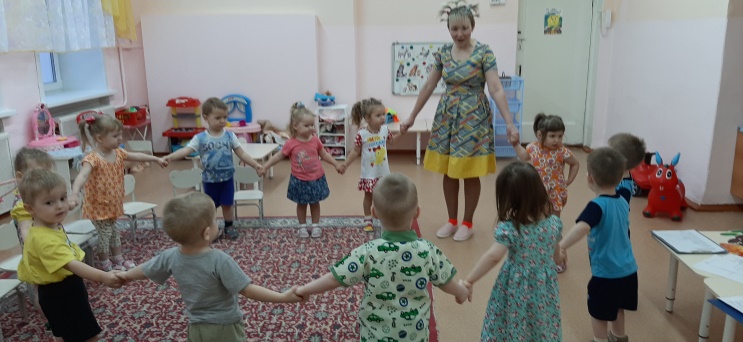 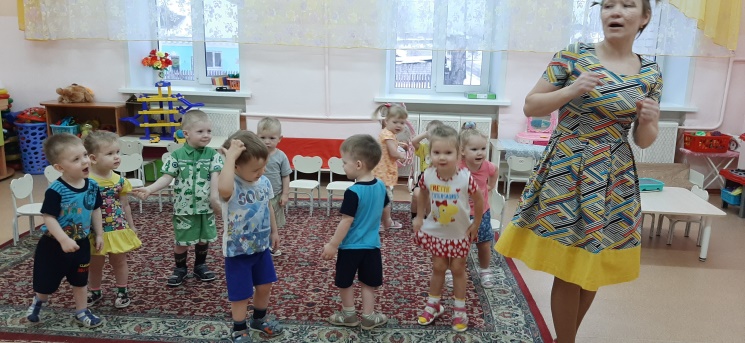 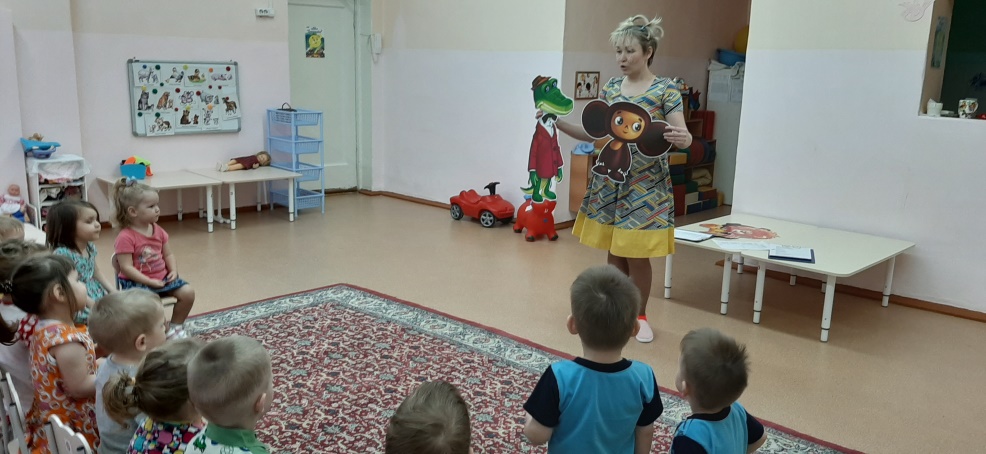 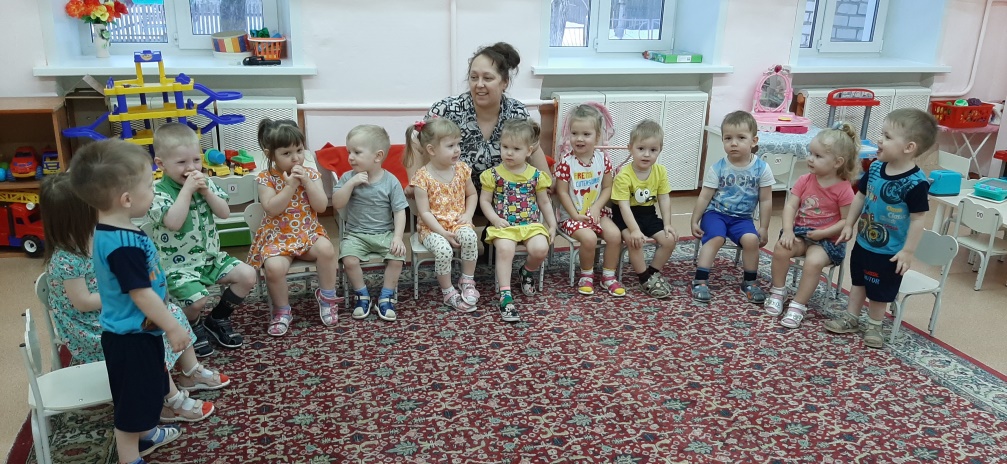 